FinTrack Tour 2020III OSAKILPAILU 15.-16.2.2020Kilpailulupa   /PA/2020Järjestäjä:	Äänekosken pienoisautoilijat Ry.Luokat:	Lauantaina	TSM-10 ja TSS-10            	Sunnuntaina 	TSP-10, Tamya TT01 rekkaKilpailupaikka	 	Äkpa ry:n sisärata, Teollisuuskatu 3, 44150 ÄänekoskiKilpailun toimihenkilöt	Tuomariston Pj	Matti Iivonen  Kilpailun johtaja	Pentti Minkkinen     rc@lmm.fi	Katsastus		Reijo Hänninen		Tulospalvelu	Jarno GabrielssonTuomarit		Joni Minkkinen
	Kisakioski		Äkpa RC		Ajotapa	FTT ohjeistuksen mukaan.Rata	Huopamatto, leveys n. 2 m, Pituus n. 130 .Säännöt	Autourheilun sääntökirja 2020 ja FTT 2020 ohjeisto.	Hajuttomien pitoaineiden käyttö sallittu.IlmoittautuminenTSM-10 AKK:n Kiti-kisapalvelun kautta, SM-luokka.  Harjoituskilpailut TSS-10, TSP-10 ja Tamya TT01 Rekka ilmoittautumiset myrcm:n kautta. Mahdolliset korjaukset/peruutukset/ muutokset sähköpostiin rc@lmm.fi	Ilmoittautuminen päättyy 2.2.2020klo 22:00.  OsallistumismaksutTSM-10 -luokassa 40€. TSP-10, TSS-10 ja Tamya TT01 Rekka -luokissa 30€. TSS-10, TSP-10 ja Tamya TT01 Rekka ovat harjoituskilpailuja, ei lisenssipakkoa.	Jälki-ilmoittautuneita otetaan mukaan erälistojen julkaisemiseen asti.	Jälki-ilmoittautumismaksu on 50 € kaikissa luokissa.	Ilmoittautumismaksut maksetaan kilpailupaikalla.Vastuu	Jokainen kilpailee omalla vastuullaan ja sitoutuu noudattamaan 	kilpailun johdon antamia määräyksiä.Aikataulu	Alustava aikataulu: 	Perjantaina ja lauantaina ei harjoittelua	Lauantai ja Sunnuntai klo 7.00	       	ovet aukeaaklo 8.00-9.50  	ilmoittautuminen ja vapaa harjoittelu			  klo 10.00	ohjaajakokous Tarkka aikataulu ilmestyy RC10.fi sivulle ja kitiin, kun erälistat    on tehty. Järjestävällä seuralla laina bondereita, ponderivuokra 5€.TuloslaskentaAMBrc4 dekooderi, RCM ohjelmisto. Tuetut transponderit, AMBrc, MyLaps RC4 ja RC4 Hybrid. Yksittäisen transponderin toiminnasta vastaa kuljettaja.Muut asiatVarikolle omat pöydät, tuolit ja jatkojohdot.Kilpailupaikalla Äkpa RC:n kisapuffetti, lämmin ruoka.Majoitus	Hotelli Hirvi, puh: 014 520121TERVETULOA !!! 	Änekosken pienoisautoilijat ry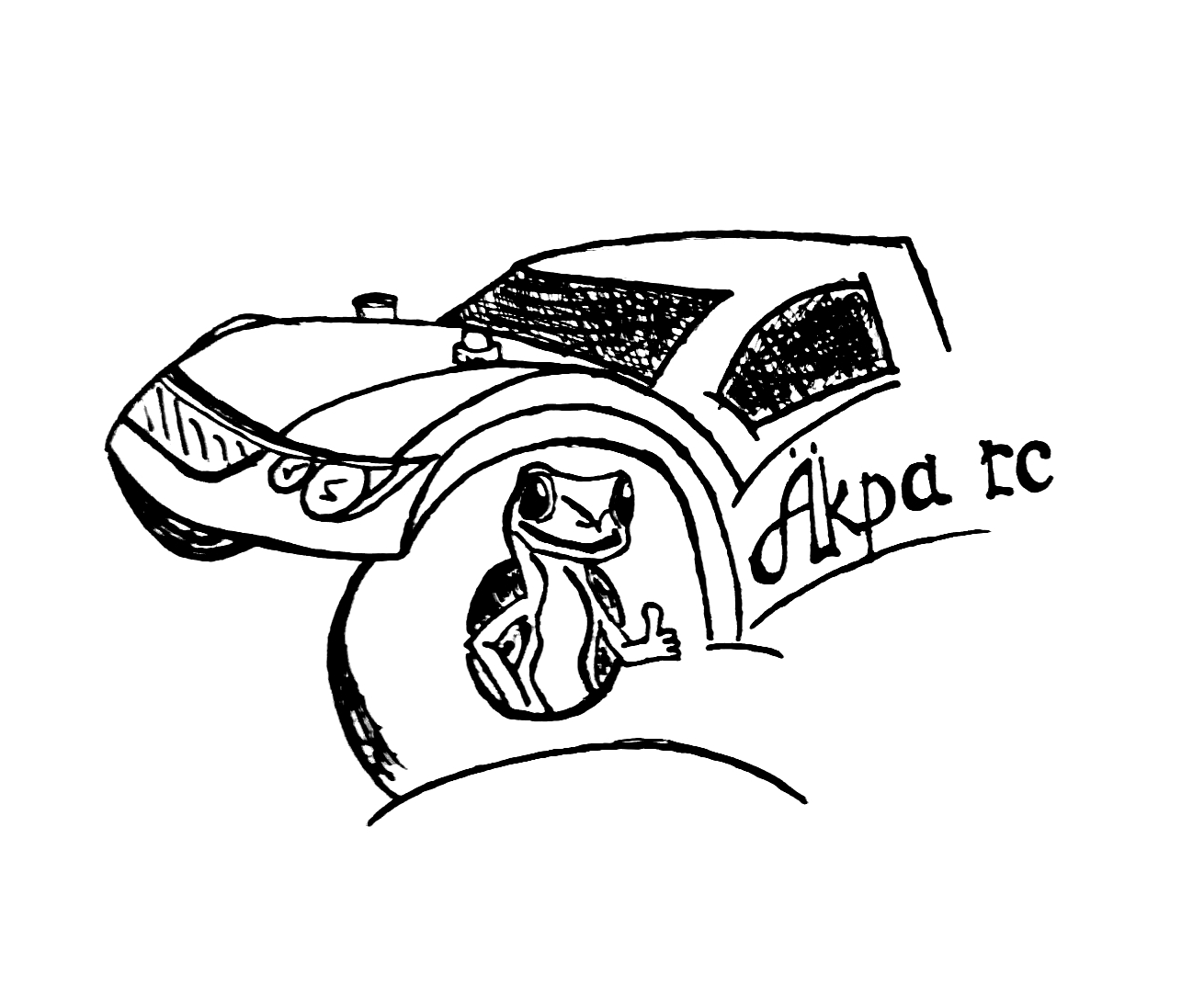 